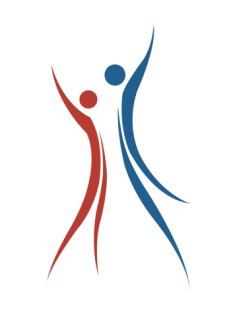 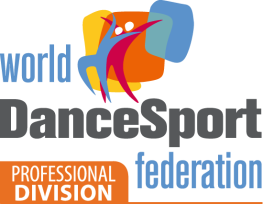 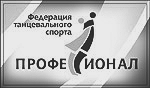 Список спортсменов-профессионалов, кому необходимо сдать квалификационный экзамен 01.06.16г. на 1-ый уровень - членство в ПП СТСР (ФТС «Профессионал»):№ п/пФ.И.ГородCт/ЛаБронников АртёмМоскваСт-1Гришко АннаМоскваСт-1Денисов ВиталийКраснодарСт-1Пазына НатальяКраснодарСт-1Спиридонова АннаМоскваСт-1Дёмина ОльгаТомскСт-1Кузьминская АннаВологдаЛа-1Кихтенко ДенисПетрозаводскЛа-1Кузенков ДенисБрянскЛа-1Жутенкова АнастасияБрянскЛа-1Буланов ДенисМоскваЛа-1Пырхова ЮлияМоскваЛа-1Лазарев ЕвгенийСанкт-ПетербургСт-1Коробейникова ЕлизаветаСанкт-ПетербургСт-1, Ла-1